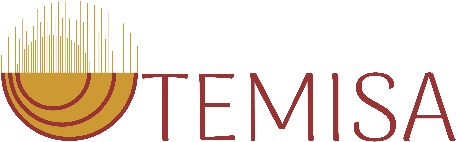 PRIJAVNICA(19. 1. in 20. 1. 2024)  Delavnica zvočni tretma po metodi Ohmpunctuur Modul 1Če želite, da se račun izstavi na podjetje, prosim posredujete še naslednje podatke:Prijave do 10.1. 2024 oziroma do zasedbe mest na elektronski naslov: metka@temisa.si. Nisem zavezanka za plačilo DDV. Kotizacija za delavnico in zveneče vilice v višini 400 € se nakaže na podlagi izstavljenega predračuna, ki velja kot dejanska prijava. Kontaktna oseba: Metka Erbida, 041 234 370, e-mail: metka@temisa.si V primeru odpovedi delavnice s strani organizatorja, se plačana kotizacija v celoti vrne. V primeru neudeležbe delavnice, se plačana kotizacije vrne v primeru odpovedi do 10.1.2024. Po 11.1.2024, se neudeležba na delavnici vrne 0% plačanega zneska delavnice. Ime in priimek:Naslov:Kraj in poštna številka:Telefon:E- pošta:Podjetje:Naslov:Kraj in poštna številka:Davčna številka:Zavezanec za DDV (označite):DA	 NE	 